Syndicat National de la Police Grand-Ducale Luxembourg a.s.b.l.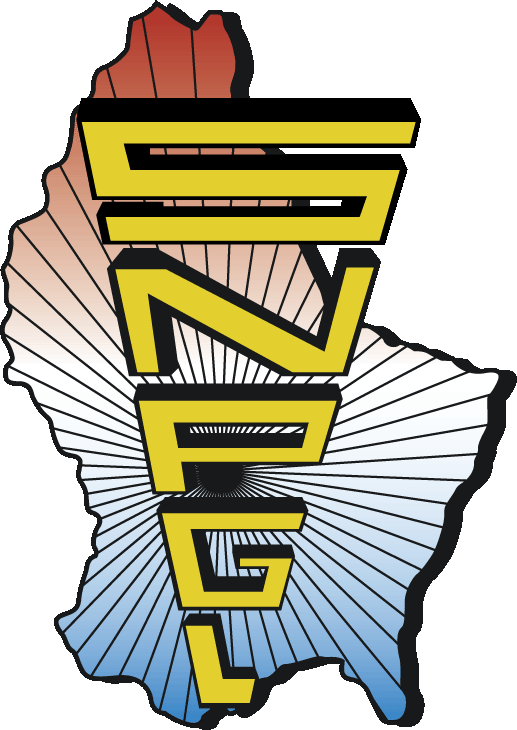 affilié au Syndicat Professionnel de la Force Publiqueaffilié à la C.G.F.P.R.C.S. Luxembourg F 988Demande d’adhésion au SNPGLAuPrésident du S.N.P.G.L.19, rue Auguste LumièreL-1950 LuxembourgJe soussigné(e) …………………………………………………………………………………………………………..…………. né(e) le …………….…….	à 	domicilié(e) à L- 	      	 Tél : 	…….n°/rue  		e-mail :	groupe de traitement:       C1        C2       B1           fonctionnaire stagiaire             veuve/veuf  (marquer par une croix)            confirme par la présente mon adhésion au Syndicat National de la Police Grand-Ducale Luxembourg a.s.b.l.Mode de payement :autorise par la présente le S.N.P.G.L. à prélever annuellement la cotisation de   80 Euro par mandat de domiciliation SEPA (feuille en annexe) de mon compte:Code BIC………..  LU  _ _   __ __ __ __    __ __ __    __ __ __   __ __ __sur facture(marquer par une croix)La déclaration reste valable jusqu’à révocation par écrit.J’ai pris connaissance que les prestations qu’offre le SNPGL à ses membres ( Assurance, DKV     etc.) présupposent que le payement de la cotisation annuelle a été effectué!J’autorise le SNPGL à traiter mes données personnelles conformément aux dispositions légales en vigueur (Loi du 1er août 2018 portant organisation de la Commission nationale pour la protection des données et du régime général sur la protection des données.)Luxembourg, le 	-signature –(Prière de remplir, de signer et de retourner le cas échéant avec la feuille en annexe à l’adresse indiquée ci-devant)m/f :